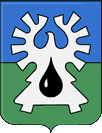 МУНИЦИПАЛЬНОЕ ОБРАЗОВАНИЕ ГОРОД УРАЙХанты-Мансийский автономный округ - ЮграАДМИНИСТРАЦИЯ ГОРОДА УРАЙПОСТАНОВЛЕНИЕот _____________                                                                                                        №________Об общедоступной информации о деятельности органовместного самоуправления города Урай, размещаемойв информационно-телекоммуникационной сети «Интернет»в форме открытых данныхВ соответствии с Федеральным законом от 09.02.2009 №8-ФЗ «Об обеспечении доступа к информации о деятельности государственных органов и органов местного самоуправления», Постановлением Правительства Российской Федерации от 10.07.2013 №583 «Об обеспечении доступа к общедоступной информации о деятельности государственных органов и органов местного самоуправления в информационно-телекоммуникационной сети «Интернет» в форме открытых данных», приказом Департамента информационных технологий Ханты- Мансийского автономного округа- Югры от 21.12.2016 №355 «Об утверждении Положения об информационной системе «Портал открытых данных Ханты- Мансийского автономного округа- Югры», протоколом №3 от 25.11.2016 заседания рабочей группы по реализации концепции региональной информатизации, решением Думы города Урай от 20.12.2010 №123 «О порядке материально-технического и организационного обеспечения деятельности органов местного самоуправления»:1. Утвердить Порядок размещения общедоступной информации о деятельности органов местного самоуправления города Урай в форме открытых данных согласно приложению 1 к настоящему постановлению.2. Утвердить Перечень общедоступной информации о деятельности главы города Урай, администрации города Урай, органов администрации города Урай и муниципальных казенных учреждений города Урай, размещаемой в форме открытых данных, согласно приложению 2 к настоящему постановлению.3. Определить управление по информационным технологиям и связи администрации города Урай уполномоченным органом по размещению общедоступной информации о деятельности органов местного самоуправления города Урай в форме открытых данных.4. Опубликовать постановление в газете «Знамя» и разместить на официальном сайте органов местного самоуправления города Урай в информационно- телекоммуникационной сети «Интернет».5. Контроль за выполнением  постановления возложить на первого заместителя главы города Урай В.В.Гамузова.Глава города Урай                                                                                                      А.В. ИвановПриложение 1 к постановлению                                                                                                                                                                администрации города Урай                                                                                         от_____________ №________Порядок размещения общедоступной информации о деятельности органов местного города Урай в форме открытых данныхI. Общие положения1. Порядок определяет правила подготовки, публикации и обновления общедоступной информации о деятельности главы города Урай, Думы города Урай, Контрольно- счетной палаты города Урай, администрации города Урай, органов администрации города Урай, муниципальных казенных учреждений города Урай (далее- органы местного самоуправления города Урай в соответствующих числах и падежах) в форме открытых данных в информационно-телекоммуникационной сети «Интернет» (далее – сеть «Интернет»).2. В настоящем Порядке используются понятия, термины и определения в значениях, установленных федеральным законодательством, законодательством Ханты- Мансийского автономного округа- Югры, а также:а) Поставщик открытых данных – орган местного самоуправления города Урай, обеспечивающий создание набора открытых данных (предоставление паспорта и структуры набора открытых данных) о своей деятельности, отвечающий за полноту и актуальность представленной в наборе открытых данных информации и осуществляющий подготовку набора открытых данных к публикации;б) Оператор - уполномоченный орган по размещению общедоступной информации о деятельности органов местного самоуправления города Урай в форме открытых данных.3. Участниками взаимодействия при обработке и использовании открытых данных в сети «Интернет» являются:а) Ответственное лицо - должностное лицо, назначаемое Поставщиком открытых данных, уполномоченное представлять Поставщика открытых данных по вопросам раскрытия наборов данных;б) отраслевые специалисты - должностные лица Поставщика открытых данных, обеспечивающие подготовку набора открытых данных к публикации;в) представители Оператора.4. Централизованное хранение общедоступной информации о деятельности органов местного самоуправления города Урай в форме открытых данных осуществляется на Портале открытых данных Ханты- Мансийского автономного округа- Югры (адрес в сети «Интернет»: http://data.admhmao.ru)5. Процесс публикации наборов данных и последующего их обновления включает следующие процедуры:а) организационная подготовка деятельности Поставщика открытых данных;б) подготовка и согласование паспорта и структуры набора открытых данных;в) подготовка набора открытых данных для публикации;г) публикация набора открытых данных;д) обновление и уточнение набора открытых данных;е) отзыв набора открытых данных.II. Организационная подготовка деятельностиПоставщика открытых данных6. Руководитель органа местного самоуправления города Урай - Поставщика открытых данных - определяет ответственное лицо. Фамилия, имя, отчество, должность и контактные данные (номер телефона, адрес электронной почты) Ответственного лица фиксируются в паспорте набора открытых данных.Ответственное лицо организует деятельность по раскрытию наборов открытых данных и взаимодействие Поставщика открытых данных с Оператором.7. Непосредственное формирование набора данных (формирование версий набора данных с непосредственным внесением информации) осуществляется силами Поставщика открытых данных.III. Порядок подготовки и публикации набора открытых данных8. Поставщик открытых данных готовит паспорт набора открытых данных. Паспорт набора открытых данных включает следующие обязательные к заполнению поля:а) наименование набора данных;б) тематическая категория;в) описание набора открытых данных;г) наименование владельца набора открытых данных - наименование органа местного самоуправления города Урай, являющегося Поставщиком открытых данных;д) фамилия, имя, отчество Ответственного лица;е) наименование должности Ответственного лица;ж) номер телефона Ответственного лица;з) адрес электронной почты Ответственного лица;и) дата актуальности набора данных;к) ключевые слова и словосочетания (не менее семи через запятую).Пример оформления паспорта набора открытых данных приведен в приложении 1 к настоящему Порядку.9. Поставщик открытых данных одновременно с паспортом набора открытых данных готовит структуру набора открытых данных, которая будет предоставлять пользователям информацию о структуре и типах данных набора.При описании структуры набора открытых данных каждое поле набора данных должно описываться следующими обязательными для заполнения атрибутами:а) наименование поля набора открытых данных - краткое наименование поля набора данных на русском языке;б) описание поля набора открытых данных - описание поля набора данных на русском языке;в) тип поля набора открытых данных - определяет тип данных, которые хранятся в данном поле набора открытых данных. В качестве значений данного атрибута могут использоваться следующие значения: строка, число, дата, время и т.п.Пример описания структуры набора открытых данных приведен в приложении 2 к настоящему Порядку.10. Подготовленные набор открытых данных, паспорт и структура набора открытых данных направляются Ответственным лицом с помощью системы электронного документооборота Оператору.11. Если Оператор не может по каким-либо причинам создать набор открытых данных (неверно заполненная заявка, неправильное описание структуры набора данных и т.п.), то он уведомляет об этом Ответственное лицо по электронной почте с указанием причин.IV. Обновление, корректировка и отзыв набора открытых данных12. Обновление наборов открытых данных осуществляется Поставщиком открытых данных в срок не позднее 10 числа месяца, следующего за установленным периодом их размещения,  а также немедленно в случае выявления неактуальности открытых данных, установленной при обработке информационных сообщений потребителей открытых данных.13. В случае возникновения необходимости отзыва набора открытых данных (данные не готовы для размещения в публичном доступе, данные потеряли актуальность.) Ответственное лицо направляет письмо с помощью системы электронного документооборота в адрес Оператора. В теле письма должна содержаться следующая информация:а) название набора открытых данных;б) причина отзыва набора открытых данных.14. После получения заявки на отзыв набора открытых данных Оператор осуществляет мероприятия по отмене публикации набора данных.15. Если Оператор не может по каким-либо причинам осуществить мероприятия по отзыву набора открытых данных (неверно заполненная заявка и т.п.), то он уведомляет об этом Ответственное лицо по электронной почте с указанием причин.VII. Ответственность16. Руководители Поставщиков открытых данных осуществляют контроль и несут ответственность за достоверность, полноту, своевременность публикации набора открытых данных.Приложение 1к Порядку размещения общедоступнойинформации о деятельности органовместного самоуправления города Урайв форме открытых данныхПример оформления паспорта набора открытых данныхПриложение 2к Порядку размещения общедоступнойинформации о деятельности органовместного самоуправления города Урайв форме открытых данныхПример описания структуры набора открытых данныхПриложение 2 к постановлению                                                                                                                                                                администрации города Урай                                                                                         от_____________ №________Перечень общедоступной информации о деятельности главы города Урай, администрации города Урай, органов администрации города Урай и муниципальных казенных учреждений города Урай, размещаемой в форме открытых данных№ п/пНаименование атрибутаПример заполнения1.Наименование набора данныхДетские сады2.Тематическая категорияОбразование3.Описание набора открытых данныхПеречень дошкольных образовательных организаций 4.Наименование владельца набора открытых данныхУправление образования администрации города Урай5.Дата актуальности набора данных01.01.20176.Ключевые слова и словосочетания (теги) - не менее семи через запятуюДетский сад,группы в детском саду, частный детский сад, сайт детского сада, детские сады города, детский сад школа, список детских садов, запись в детский сад, все детские сады,  перечень детских садов,адрес детского сада, телефон детского сада, база детских садов7.Фамилия, имя, отчество ответственного лицаИванов Иван Иванович8.Наименование должности ответственного лицаНачальник отдела дошкольного и дополнительного образования и воспитания Управления образования администрации города Урай9.Номер телефона ответственного лица8 (34676) 32-6-3810.Адрес электронной почты ответственного лицаivanovii@uray.ru№ п/пНаименование поля набора открытых данныхОписание поля набора открытых данныхТип поля(текст, число, дата, ссылка и т.п.)1.Наименование организацииПолное наименование организациитекст2.УлицаНаименование улицы, на которой располагается организациятекст3.ДомНомер дома, в котором располагается организациячисло4.ТелефонКонтактный телефон организациичисло5.ФИО руководителяФИО руководителя организации текст6.СайтОфициальный сайт организации гиперссылка7.Электронная почтаОфициальный адрес электронной почты организациитекст№ п/пНаименование набора открытых данныхСтруктураПериодичность размещенияПоставщик открытых данных1.Сведения о сотрудниках архивной службыФИОПо мере изменения данныхАрхивная служба администрации города Урай1.Сведения о сотрудниках архивной службыДолжностьПо мере изменения данныхАрхивная служба администрации города Урай1.Сведения о сотрудниках архивной службыТелефонПо мере изменения данныхАрхивная служба администрации города Урай1.Сведения о сотрудниках архивной службыЭлектронный адресПо мере изменения данныхАрхивная служба администрации города Урай2.Информация об исполнении муниципальных программ муниципального образования городской округ город УрайНаименование муниципальной программыЕжеквартальноКомитет по финансам администрации города Урай2.Информация об исполнении муниципальных программ муниципального образования городской округ город УрайОтчетная датаЕжеквартальноКомитет по финансам администрации города Урай2.Информация об исполнении муниципальных программ муниципального образования городской округ город УрайУтвержденоЕжеквартальноКомитет по финансам администрации города Урай2.Информация об исполнении муниципальных программ муниципального образования городской округ город УрайПлан на год (скорректированный)ЕжеквартальноКомитет по финансам администрации города Урай2.Информация об исполнении муниципальных программ муниципального образования городской округ город УрайПлан на год (уточненный)ЕжеквартальноКомитет по финансам администрации города Урай2.Информация об исполнении муниципальных программ муниципального образования городской округ город УрайКассовое исполнениеЕжеквартальноКомитет по финансам администрации города Урай2.Информация об исполнении муниципальных программ муниципального образования городской округ город Урай% исполненияЕжеквартальноКомитет по финансам администрации города Урай3.Исполнение бюджета муниципального образования городской округ город УрайОтчетная датаЕжеквартальноКомитет по финансам администрации города Урай3.Исполнение бюджета муниципального образования городской округ город УрайЕдиница измеренияЕжеквартальноКомитет по финансам администрации города Урай3.Исполнение бюджета муниципального образования городской округ город УрайДоходы всего, уточненный план на годЕжеквартальноКомитет по финансам администрации города Урай3.Исполнение бюджета муниципального образования городской округ город УрайСобственные доходы, уточненный план на годЕжеквартальноКомитет по финансам администрации города Урай3.Исполнение бюджета муниципального образования городской округ город УрайМежбюджетные трансферты из бюджетов других уровней, уточненный план на годЕжеквартальноКомитет по финансам администрации города Урай3.Исполнение бюджета муниципального образования городской округ город УрайДоходы всего, исполнено с начала годаЕжеквартальноКомитет по финансам администрации города Урай3.Исполнение бюджета муниципального образования городской округ город УрайСобственные доходы, исполнено с начала годаЕжеквартальноКомитет по финансам администрации города Урай3.Исполнение бюджета муниципального образования городской округ город УрайМежбюджетные трансферты из бюджетов других уровней, исполнено с начала годаЕжеквартальноКомитет по финансам администрации города Урай3.Исполнение бюджета муниципального образования городской округ город УрайРасходы всего, уточненный план на годЕжеквартальноКомитет по финансам администрации города Урай3.Исполнение бюджета муниципального образования городской округ город УрайРасходы всего, исполнено с начала годаЕжеквартальноКомитет по финансам администрации города Урай3.Исполнение бюджета муниципального образования городской округ город УрайПрофицит / Дефицит, уточненный план на годЕжеквартальноКомитет по финансам администрации города Урай3.Исполнение бюджета муниципального образования городской округ город УрайПрофицит / Дефицит, исполнено с начала годаЕжеквартальноКомитет по финансам администрации города Урай4.Муниципальный долг муниципального образования городской округ город УрайОтчетная датаЕжеквартальноКомитет по финансам администрации города Урай4.Муниципальный долг муниципального образования городской округ город УрайЕдиница измеренияЕжеквартальноКомитет по финансам администрации города Урай4.Муниципальный долг муниципального образования городской округ город УрайОбъем муниципального долга, всегоЕжеквартальноКомитет по финансам администрации города Урай4.Муниципальный долг муниципального образования городской округ город УрайБюджетные кредиты, полученные из бюджета автономного округа, всегоЕжеквартальноКомитет по финансам администрации города Урай4.Муниципальный долг муниципального образования городской округ город УрайБюджетные кредиты из бюджета автономного округа на кассовый разрывЕжеквартальноКомитет по финансам администрации города Урай4.Муниципальный долг муниципального образования городской округ город УрайБюджетные кредиты из бюджета автономного округа для частичного покрытия дефицитаЕжеквартальноКомитет по финансам администрации города Урай4.Муниципальный долг муниципального образования городской округ город УрайБюджетные кредиты из бюджета автономного округа на досрочный завоз продукцииЕжеквартальноКомитет по финансам администрации города Урай4.Муниципальный долг муниципального образования городской округ город УрайКредиты, полученные от кредитных организацийЕжеквартальноКомитет по финансам администрации города Урай5.Сведения об основных характеристиках бюджета муниципального образования городской округ город УрайНаименование характеристики бюджета ЕжеквартальноКомитет по финансам администрации города Урай5.Сведения об основных характеристиках бюджета муниципального образования городской округ город УрайЕдиница измеренияЕжеквартальноКомитет по финансам администрации города Урай5.Сведения об основных характеристиках бюджета муниципального образования городской округ город УрайОтчетная датаЕжеквартальноКомитет по финансам администрации города Урай5.Сведения об основных характеристиках бюджета муниципального образования городской округ город УрайУточненный план на годЕжеквартальноКомитет по финансам администрации города Урай5.Сведения об основных характеристиках бюджета муниципального образования городской округ город УрайИсполнено с начала годаЕжеквартальноКомитет по финансам администрации города Урай6.Сводный отчет о выданных разрешениях на ввод объектов в эксплуатацию на территории города Урай№ п/пЕжегодноМуниципальное казенное учреждение «Управление градостроительства, землепользования и природопользования города Урай»6.Сводный отчет о выданных разрешениях на ввод объектов в эксплуатацию на территории города УрайНаименование объекта капитальногостроительстваЕжегодноМуниципальное казенное учреждение «Управление градостроительства, землепользования и природопользования города Урай»6.Сводный отчет о выданных разрешениях на ввод объектов в эксплуатацию на территории города УрайХарактер строительства (новое строительство, реконструкция)ЕжегодноМуниципальное казенное учреждение «Управление градостроительства, землепользования и природопользования города Урай»6.Сводный отчет о выданных разрешениях на ввод объектов в эксплуатацию на территории города УрайНомер разрешения на ввод объектовв эксплуатациюЕжегодноМуниципальное казенное учреждение «Управление градостроительства, землепользования и природопользования города Урай»6.Сводный отчет о выданных разрешениях на ввод объектов в эксплуатацию на территории города УрайДата разрешения на ввод объектовв эксплуатациюЕжегодноМуниципальное казенное учреждение «Управление градостроительства, землепользования и природопользования города Урай»7.Сводный отчет о выданных разрешениях на строительство на территории города Урай№ п/пЕжегодноМуниципальное казенное учреждение «Управление градостроительства, землепользования и природопользования города Урай»7.Сводный отчет о выданных разрешениях на строительство на территории города УрайНаименование объектакапитального строительстваОписание этапа строительстваЕжегодноМуниципальное казенное учреждение «Управление градостроительства, землепользования и природопользования города Урай»7.Сводный отчет о выданных разрешениях на строительство на территории города УрайХарактер строительства (новое строительство, реконструкция)ЕжегодноМуниципальное казенное учреждение «Управление градостроительства, землепользования и природопользования города Урай»7.Сводный отчет о выданных разрешениях на строительство на территории города УрайНомер разрешения на строительствоЕжегодноМуниципальное казенное учреждение «Управление градостроительства, землепользования и природопользования города Урай»7.Сводный отчет о выданных разрешениях на строительство на территории города УрайДата разрешения на строительствоЕжегодноМуниципальное казенное учреждение «Управление градостроительства, землепользования и природопользования города Урай»7.Сводный отчет о выданных разрешениях на строительство на территории города УрайСрок действия(дата)ЕжегодноМуниципальное казенное учреждение «Управление градостроительства, землепользования и природопользования города Урай»7.Сводный отчет о выданных разрешениях на строительство на территории города УрайДата начала строительства (месяц год)ЕжегодноМуниципальное казенное учреждение «Управление градостроительства, землепользования и природопользования города Урай»7.Сводный отчет о выданных разрешениях на строительство на территории города УрайОжидаемая дата вводав эксплуатацию (дата)ЕжегодноМуниципальное казенное учреждение «Управление градостроительства, землепользования и природопользования города Урай»8.Адреса сайтов учреждений образованияНаименование организацииПо мере изменения данныхУправление образования администрации города Урай8.Адреса сайтов учреждений образованияАдрес сайтаПо мере изменения данныхУправление образования администрации города Урай9.Реестр лицензий образовательных организаций, расположенных на территории города Урай№ п/пПо мере изменения данныхУправление образования администрации города Урай9.Реестр лицензий образовательных организаций, расположенных на территории города УрайНаименование организацииПо мере изменения данныхУправление образования администрации города Урай9.Реестр лицензий образовательных организаций, расположенных на территории города УрайРуководительПо мере изменения данныхУправление образования администрации города Урай9.Реестр лицензий образовательных организаций, расположенных на территории города УрайТелефон/номер факсаПо мере изменения данныхУправление образования администрации города Урай9.Реестр лицензий образовательных организаций, расположенных на территории города УрайАдрес электронной почтыПо мере изменения данныхУправление образования администрации города Урай9.Реестр лицензий образовательных организаций, расположенных на территории города УрайАдрес По мере изменения данныхУправление образования администрации города Урай9.Реестр лицензий образовательных организаций, расположенных на территории города УрайДата выдачи лицензииПо мере изменения данныхУправление образования администрации города Урай9.Реестр лицензий образовательных организаций, расположенных на территории города УрайДата окончания лицензииПо мере изменения данныхУправление образования администрации города Урай9.Реестр лицензий образовательных организаций, расположенных на территории города УрайРегистрационный номер лицензииПо мере изменения данныхУправление образования администрации города Урай9.Реестр лицензий образовательных организаций, расположенных на территории города УрайСерия и номер лицензииПо мере изменения данныхУправление образования администрации города Урай9.Реестр лицензий образовательных организаций, расположенных на территории города УрайДата выдачи свидетельства о ГАПо мере изменения данныхУправление образования администрации города Урай9.Реестр лицензий образовательных организаций, расположенных на территории города УрайДата окончания свидетельства о ГАПо мере изменения данныхУправление образования администрации города Урай9.Реестр лицензий образовательных организаций, расположенных на территории города УрайРегистрационный номер свидетельства о ГАПо мере изменения данныхУправление образования администрации города Урай9.Реестр лицензий образовательных организаций, расположенных на территории города УрайСерия и номер свидетельства о ГАПо мере изменения данныхУправление образования администрации города Урай10.Перечень домов, подлежащих сносу№ п/пЕжегодноУправление по учету и распределению муниципального жилого фонда администрации города Урай10.Перечень домов, подлежащих сносуАдрес сносимого домаЕжегодноУправление по учету и распределению муниципального жилого фонда администрации города Урай10.Перечень домов, подлежащих сносуКоличество проживающих семейЕжегодноУправление по учету и распределению муниципального жилого фонда администрации города Урай10.Перечень домов, подлежащих сносуКоличество проживающих человекЕжегодноУправление по учету и распределению муниципального жилого фонда администрации города Урай10.Перечень домов, подлежащих сносуОбщая площадь квартир, кв.м.ЕжегодноУправление по учету и распределению муниципального жилого фонда администрации города Урай10.Перечень домов, подлежащих сносуСрок начала расселения (год) ЕжегодноУправление по учету и распределению муниципального жилого фонда администрации города Урай10.Перечень домов, подлежащих сносуНомер перечня домовЕжегодноУправление по учету и распределению муниципального жилого фонда администрации города Урай11.Сведения о количестве снесённых домовГодЕжегодноУправление по учету и распределению муниципального жилого фонда администрации города Урай11.Сведения о количестве снесённых домовКоличество домовЕжегодноУправление по учету и распределению муниципального жилого фонда администрации города Урай11.Сведения о количестве снесённых домовПлощадь, кв.м.ЕжегодноУправление по учету и распределению муниципального жилого фонда администрации города Урай12.Демографическая ситуацияГодЕжегодноУправление экономики, анализа и прогнозирования администрации города Урай12.Демографическая ситуацияЧисло родившихся (человек)ЕжегодноУправление экономики, анализа и прогнозирования администрации города Урай12.Демографическая ситуацияЧисло умерших (человек)ЕжегодноУправление экономики, анализа и прогнозирования администрации города Урай12.Демографическая ситуацияЕстественный прирост (человек)ЕжегодноУправление экономики, анализа и прогнозирования администрации города Урай12.Демографическая ситуацияЧисло прибывших (человек)ЕжегодноУправление экономики, анализа и прогнозирования администрации города Урай12.Демографическая ситуацияЧисло выбывших (человек)ЕжегодноУправление экономики, анализа и прогнозирования администрации города Урай12.Демографическая ситуацияМиграционный прирост (человек)ЕжегодноУправление экономики, анализа и прогнозирования администрации города Урай12.Демографическая ситуацияСреднегодовая численность населения  (тыс. человек)ЕжегодноУправление экономики, анализа и прогнозирования администрации города Урай13.Лесная и деревообрабатывающая промышленностьГодЕжегодноУправление экономики, анализа и прогнозирования администрации города Урай13.Лесная и деревообрабатывающая промышленностьВывозка древесины (тыс. куб.м)ЕжегодноУправление экономики, анализа и прогнозирования администрации города Урай13.Лесная и деревообрабатывающая промышленностьПроизводство пиломатериалов (тыс. куб.м)ЕжегодноУправление экономики, анализа и прогнозирования администрации города Урай13.Лесная и деревообрабатывающая промышленностьПроизводство деловой древесины (тыс. куб.м)ЕжегодноУправление экономики, анализа и прогнозирования администрации города Урай14.Нефтегазодобывающая и нефтеперерабатывающая промышленностьГодЕжегодноУправление экономики, анализа и прогнозирования администрации города Урай14.Нефтегазодобывающая и нефтеперерабатывающая промышленностьДобыча нефти (тыс.тонн)ЕжегодноУправление экономики, анализа и прогнозирования администрации города Урай14.Нефтегазодобывающая и нефтеперерабатывающая промышленностьДобыча газа (млн.куб.м.)ЕжегодноУправление экономики, анализа и прогнозирования администрации города Урай14.Нефтегазодобывающая и нефтеперерабатывающая промышленностьБензин (тыс.тонн)ЕжегодноУправление экономики, анализа и прогнозирования администрации города Урай14.Нефтегазодобывающая и нефтеперерабатывающая промышленностьДизельное топливо (тыс.тонн)ЕжегодноУправление экономики, анализа и прогнозирования администрации города Урай15.Потребительский рынокГодЕжегодноУправление экономики, анализа и прогнозирования администрации города Урай15.Потребительский рынокОборот розничной торговли по всем формам проявления (млн. руб.)ЕжегодноУправление экономики, анализа и прогнозирования администрации города Урай15.Потребительский рынокОборот общественного питания (млн. руб.)ЕжегодноУправление экономики, анализа и прогнозирования администрации города Урай15.Потребительский рынокОбъем платных услуг населению (млн. руб.)ЕжегодноУправление экономики, анализа и прогнозирования администрации города Урай16.Сведения о численности безработныхОтчетная датаЕжегодноУправление экономики, анализа и прогнозирования администрации города Урай16.Сведения о численности безработныхЧисленность незанятых граждан, состоящих на учете службы занятости населенияЕжегодноУправление экономики, анализа и прогнозирования администрации города Урай16.Сведения о численности безработныхИмеют официальный статус безработногоЕжегодноУправление экономики, анализа и прогнозирования администрации города Урай16.Сведения о численности безработныхГраждане, имеющие официальный статус безработного (мужчины)ЕжегодноУправление экономики, анализа и прогнозирования администрации города Урай16.Сведения о численности безработныхГраждане, имеющие официальный статус безработного (женщины)ЕжегодноУправление экономики, анализа и прогнозирования администрации города Урай16.Сведения о численности безработныхПотребность предприятий в работникахЕжегодноУправление экономики, анализа и прогнозирования администрации города Урай17.Сельское хозяйствоГодЕжегодноУправление экономики, анализа и прогнозирования администрации города Урай17.Сельское хозяйствоКрупный рогатый скот в сельскохозяйственных предприятиях (голов)ЕжегодноУправление экономики, анализа и прогнозирования администрации города Урай17.Сельское хозяйствов том числе коровыЕжегодноУправление экономики, анализа и прогнозирования администрации города Урай17.Сельское хозяйствов том числе свиньиЕжегодноУправление экономики, анализа и прогнозирования администрации города Урай17.Сельское хозяйствоПроизводство молока в сельскохозяйственных предприятиях (центнер)ЕжегодноУправление экономики, анализа и прогнозирования администрации города Урай17.Сельское хозяйствоПроизводство цельномолочной продукции в сельскохозяйственных предприятиях (тонна)ЕжегодноУправление экономики, анализа и прогнозирования администрации города Урай17.Сельское хозяйствоПроизводство масла в сельскохозяйственных предприятиях (тонна)ЕжегодноУправление экономики, анализа и прогнозирования администрации города Урай18.Численность пенсионеровОтчетная датаЕжегодноУправление экономики, анализа и прогнозирования администрации города Урай18.Численность пенсионеровПо возрастуЕжегодноУправление экономики, анализа и прогнозирования администрации города Урай18.Численность пенсионеровПо инвалидностиЕжегодноУправление экономики, анализа и прогнозирования администрации города Урай18.Численность пенсионеровПо потере кормильцаЕжегодноУправление экономики, анализа и прогнозирования администрации города Урай18.Численность пенсионеровПолучатели социальных пенсийЕжегодноУправление экономики, анализа и прогнозирования администрации города Урай